ПРИКАЗг. Якутскот « 27 » июня  2017 г.                                                                     №  01-10 / 539Об организации муниципального этапа конкурса на получение премии Главы Республики Саха (Якутия) лучшими учителями ГО «город Якутск» в 2017 году   Согласно приказу Министерства образования Республики Саха (Якутия) от 05.06.2017 года №01-09/913 «Об объявлении конкурсного отбора на премию Главы Республики Саха (Якутия) лучшему учителю» приказываю:Организовать прием конкурсных материалов на получение премии Главы Республики Саха (Якутия) на  муниципальный этап конкурсного отбора с 1 по 10    июля  2017 года;Утвердить состав конкурсной комиссии по рассмотрению предоставленных материалов согласно приложению №1 к настоящему приказу;Общую координацию возложить на отдел развития образования (главный специалист Попова А.И.);Контроль за исполнением настоящего приказа возложить на заместителя начальника Управления образования Поповой Т.Н.Начальник                               п/п                              В.В.ПетровПриложение № 1 к приказу УОот « 27 »  июня  2017 годаСостав конкурсной комиссиипо отбору кандидатов  на получение премии Главы Республики Саха (Якутия) лучшими учителями ГО «город Якутск» в 2017 году                       УПРАВЛЕНИЕОБРАЗОВАНИЯОКРУЖНОЙ АДМИНИСТРАЦИИ
ГОРОДА ЯКУТСКА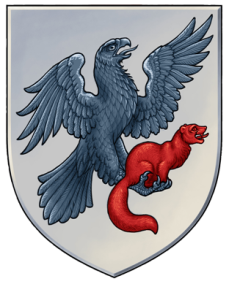 ДЬОКУУСКАЙКУОРАТУОКУРУГУН ДЬАҺАЛТАТЫНYӨРЭХХЭ УПРАВЛЕНИЕТА1Петров Василий Васильевич, начальник Управления образования Окружной администрации города Якутска- председатель комиссии2Попова Тамара Николаевна, заместитель начальника Управления образования Окружной администрации города Якутска-заместитель председателя3Охлопков Егор Афанасьевич, заместитель начальника Управления образования Окружной администрации города Якутска- член комиссии4Степанова Наталья Романовна, начальник отдела мониторинга и качества образования Управления образования Окружной администрации города Якутска- член комиссии5Иванова Анна Семеновна, начальник отдела воспитательной работы и дополнительного образования- член комиссии6Попова Анжелика Ивановна, гл.специалист отдела развития образования   Управления образования Окружной администрации города Якутска- член комиссии7Таюрская Тамара Семеновна, директор МОБУ СОШ №33 им. Л.А. Колесовой, член Совета руководителей общеобразовательных учреждений ГО «город Якутск», - член комиссии8Колесова Туяра Валерьевна, председатель городского родительского комитета- член комиссии